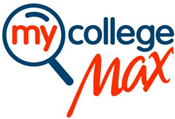 MyCollegeMax Referral Program ApplicationName (Individual or Institutional): 																	Date: 				Street Address: 																								City: 													State: 						Zip: 						Select One (“X” the line):Professional: ___     Ambassador: ___    Institution: ___    Organization: ___Briefly describe your interest in the MyCollegeMax Referral Program: 																																																						For Institution & Organization Referrals, please designate the scholarship, foundation, or service the checks will be used for: 																		Email form to dharvey@mycollegemax.com.  All applicants must respond to any questions from MCM and complete a W9 form prior to being approved.Please allow 1 to 2 weeks to process.